ŞEHİT M. ALİ BOZKURT CUMHURİYET ORTAOKULU 7.SINIF FEN BİLİMLERİ DERSİ 2.DÖNEM 3.SINAVIAD  SOYAD :                 SINIF :                                NO:Aşağıdaki cümlelerin başına doğru ise D yanlış ise Y yazınız. ( 5x1= 5 puan)1.(    ) Ampermetre devreye seri, voltmetre devreye paralel bağlanır.2.(    ) Termik santraller rüzgarın hareket enerjisinden yararlanarak elektrik üretilmesini sağlar.3.(    ) Elektrik enerjisini hareket enerjisine dönüştüren aletlerde elektrik motoru bulunur.4.(    ) Paralel bağlı devredeki ampullerden biri patlarsa diğerleri de söner.5.(    ) Jeneratörler hareket enerjisini elektrik enerjisine dönüştürür.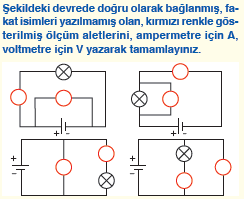 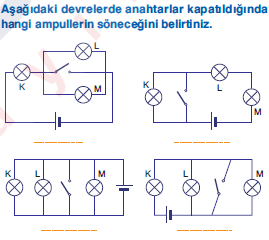 Aşağıdaki test sorularını cevaplayınız. (20x4=80 puan)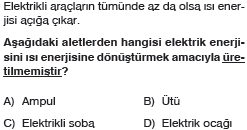 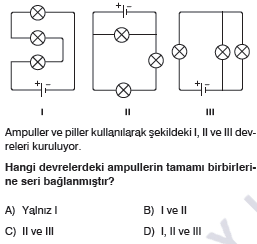 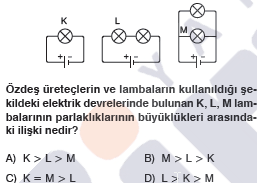 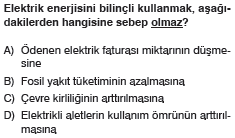 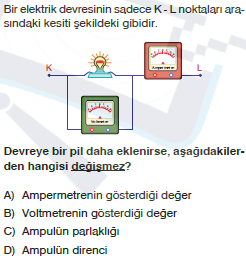 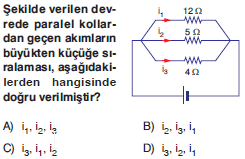 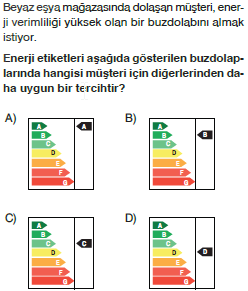 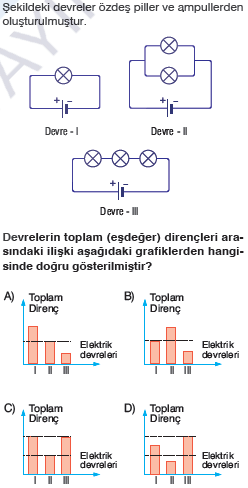 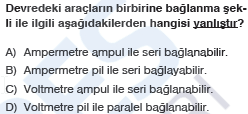 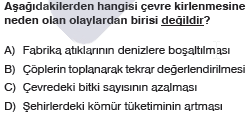 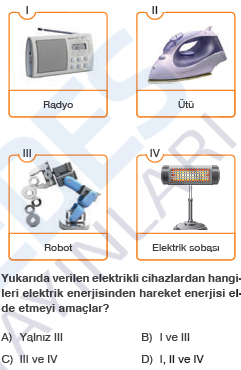 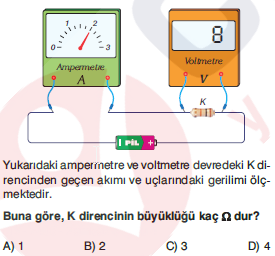 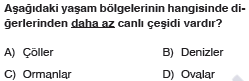 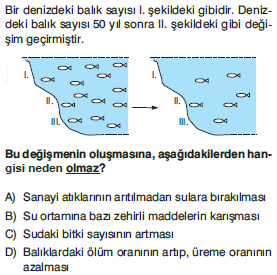 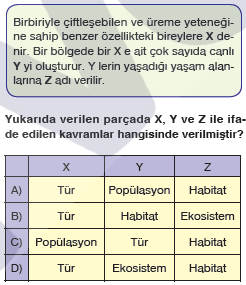 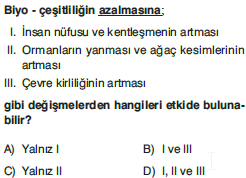 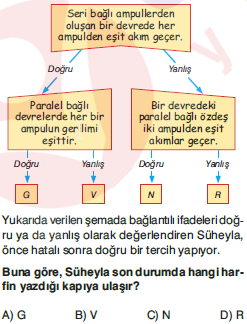 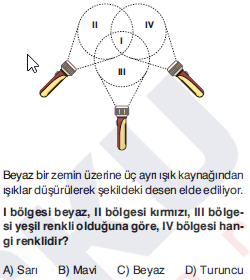 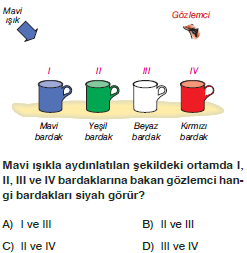 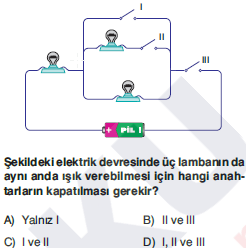 		Başarılar Dilerim…		Fen Bilimleri Öğretmeni		M.Bilge NACAR 